Fișa nr. 5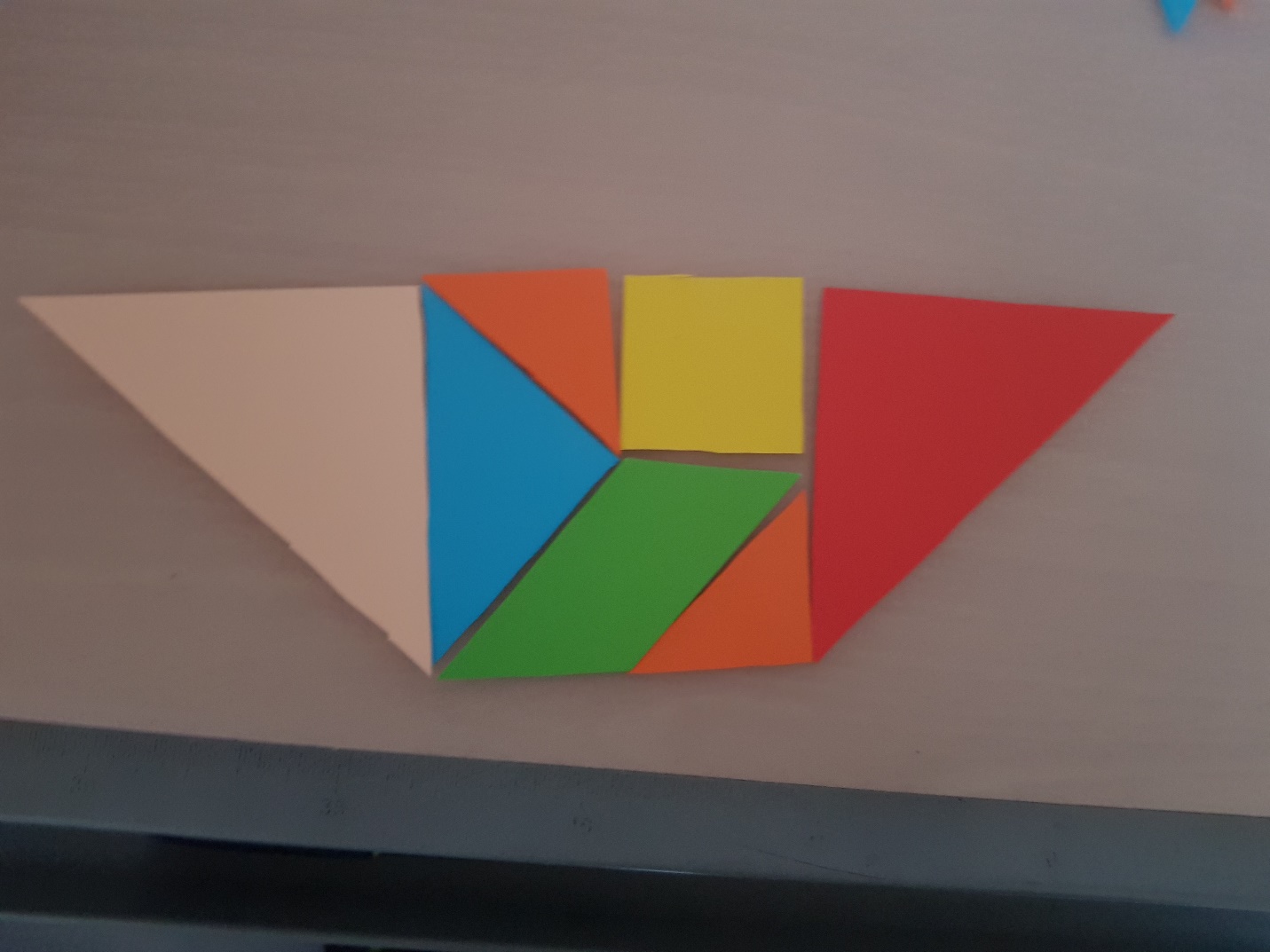 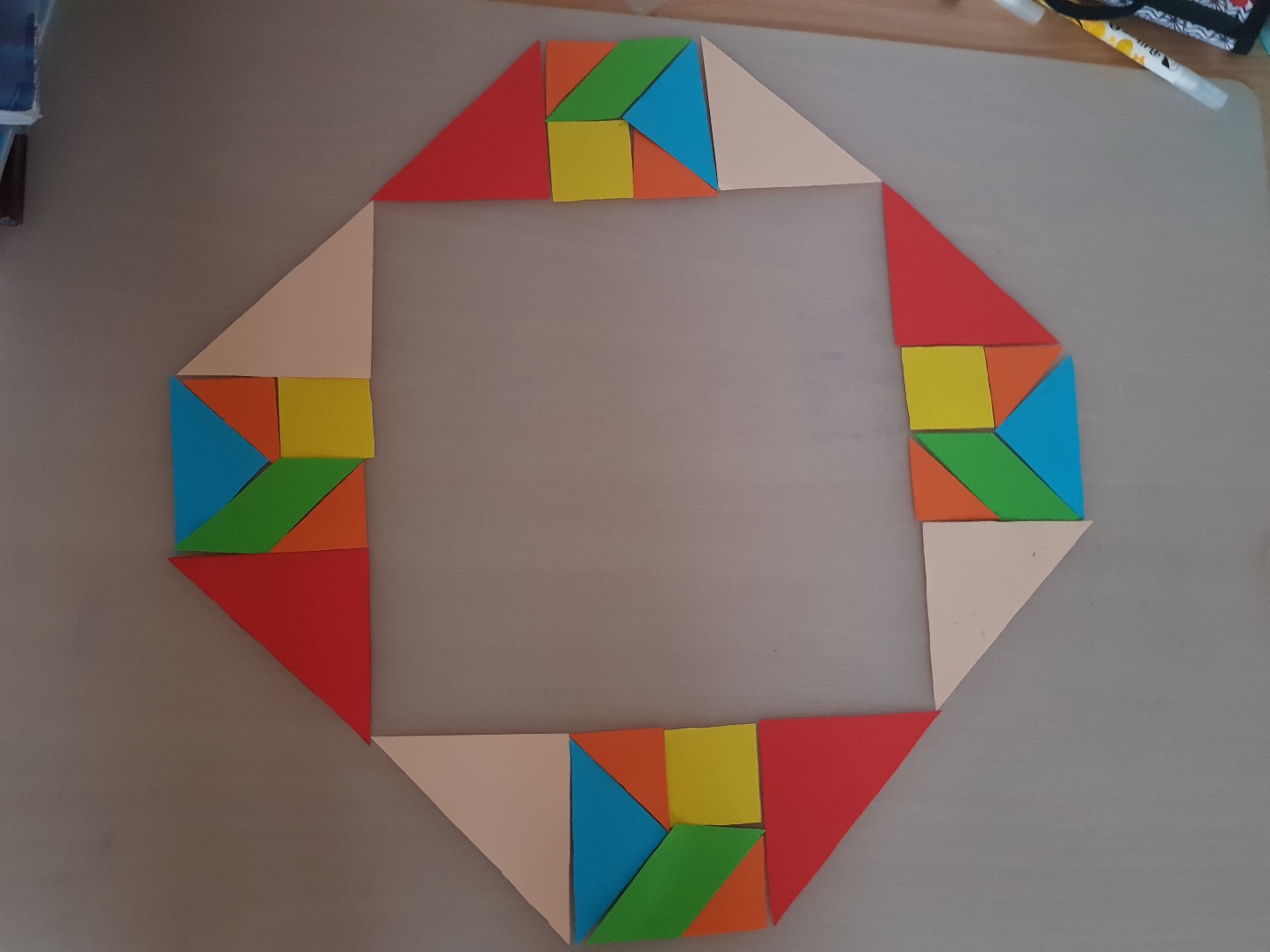 